          Lubliniec, dnia 26.11.2019 r.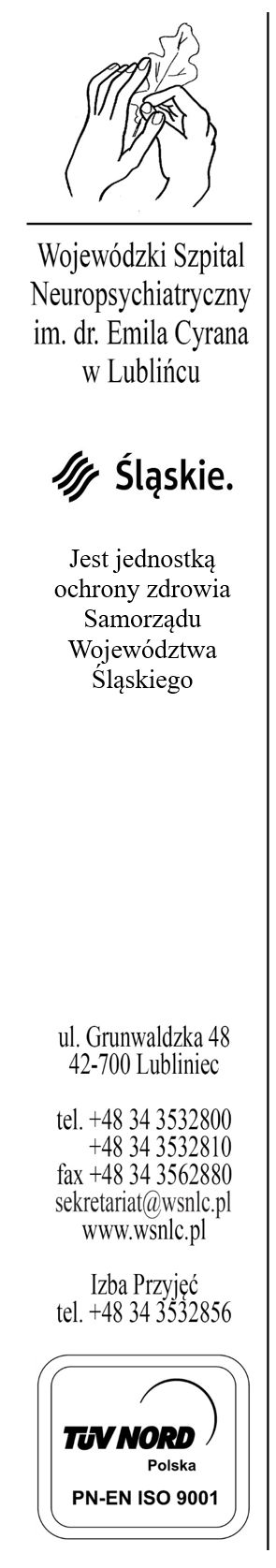 DKRK.433.3.2019Szanowni Państwo
OferenciDyrekcja Wojewódzkiego Szpitala Neuropsychiatrycznego im. dr. Emila Cyrana w Lublińcu (WSN), zwraca się z uprzejmą prośbą o przesłanie oferty cenowej w zakresie świadczonych przez Państwa pracownię badań rezonansu magnetycznego zgodnie z załącznikiem nr 1,w terminie do dnia 06.12.2019 r. do godz.: 14:00 (liczy się data wpływu w WSN). 	Nadesłane oferty posłużą do wyłonienia podwykonawcy i zawarcia umowy na świadczenia zdrowotne w ww. zakresie na rzecz pacjentów WSN. Przewidywany okres obowiązywania umowy to 3 lata.	Wyłoniony podwykonawca zobowiązany będzie do:wykonywania badań rezonansu magnetycznego całodobowo we wszystkie dni tygodnia,posiadania aktualnego i opłaconego ubezpieczenia w zakresie OC, zgodnie
z obowiązującymi przepisami prawa i utrzymywaniem go przez okres obowiązywania umowy,poddania się kontroli przez Narodowy Fundusz Zdrowia na zasadach określonych w ustawie o świadczeniach opieki zdrowotnej finansowanych ze środków publicznych, w zakresie wynikającym z umowy, bieżącego aktualizowania danych o swoim potencjale wykonawczym przeznaczonym do realizacji umowy w Portalu Świadczeniodawcy, zgodnie
z wymogami NFZ,podpisania umowy zgodnej z załącznikiem nr 4 oraz umowy powierzenia przetwarzania danych osobowych stanowiąca uzupełnienie umowy w zakresie badań rezonansu magnetycznego.Ponadto Oferent jest zobowiązany dostarczyć wraz z formularzem cenowym oświadczenie zgodnie z załącznikiem nr 2 oraz informację o miejscu wykonywania świadczeń zdrowotnych w zakresie badań rezonansu magnetycznego zgodnie 
z załącznikiem nr 3.	Jednocześnie informujemy, iż zapłata wynagrodzenia za realizację zamówienia będzie dokonywana w terminie 30 dni od daty otrzymania faktury. Zapłata nastąpi
w formie przelewu na rachunek bankowy wskazany w treści faktury.	Dziękujemy za pozytywne rozpatrzenie naszej prośby.Podstawa prawna: - z art. 26, ust. 4a Ustawy z dnia 15 kwietnia 2011 roku o działalności leczniczej (tekst jednolity: Dz.U.2018.2190 z późn. zm.).